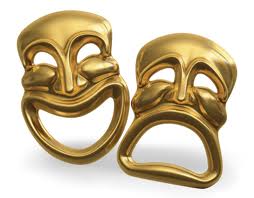 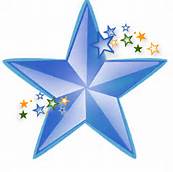 Dear Stinson Parents and Students,We are happy to announce that we will be doing another musical at Stinson this spring!  We are very excited about the many possibilities ahead of us and we hope that you will consider being a part of the Stinson Elementary Readers’ Theatre!  What is Readers’ Theatre?  By the title, some would think that students come to rehearsal every week and sit and read a play together.  However, this is NOT what we do in Readers’ Theatre.  The Stinson Elementary Readers’ Theatre is a group of select students that put on a full blown musical theatre production.  This is no different than a musical you would see performed at the Middle School level.  Fourth and Fifth grade students have the opportunity to perform on stage OR be part of the backstage crew.  Stinson Elementary has a spectacular reputation for creating high quality performances.  This is an opportunity beyond any other opportunity for students.  Being a part of the Readers’ Theatre provides possibilities beyond comprehension.  If chosen, your children are guaranteed (if they truly keep their commitment) to have learned about personal responsibility, integrity, teamwork, opportunities to be creative, experience in performing and being a ‘vital’ part in a successful theatre production, and moreover have a greater sense of self-worth.  We know this to be true from first hand personal experience as directors.  The growth and potential for these students will blow your mind!This is a BIG commitment!  Please discuss this with your family and determine if this is something your family can commit to.  Readers’ Theatre rehearsals will begin in January and will be once or twice a week from 2:45 until 4:30pm (with a possible short rehearsal in December to pass out scripts and rehearsal schedules).  In March and April some rehearsals will last longer.  The performance dates are:Thursday, April 30th, 2020  (8am performance for Staff and Students)Thursday, April 30th, 2020  (7pm performance for Family and Friends)Friday, May 1st, 2020  (8am performance for Staff and Students)Friday, May 1st, 2020  (7pm performance for Family and Friends)In addition there will be a mandatory Saturday rehearsal from 9am-3pm on April 18th, 2020 that ALL cast and crew members MUST attend.How do I audition for an on stage part, or interview to be a member of the backstage crew?STEP ONE: SIGN-UP for the WORKSHOPSSimply go to the link below and sign up!https://goo.gl/forms/kWwzrm2khXzzJ8Ra2STEP TWO: ATTEND 3 or 4 WORKSHOPS**This is required in order to receive an audition/interview opportunity.**We are looking for responsible, talented, optimistic and dedicated members.  In order to prepare you for your audition/interview, we will be holding four workshops.  You will be required to attend three of the four workshops.  Each workshop will focus on a different aspect of theatre.  Again, you are only required to attend three of the four workshops.  Attendance will be taken, and audition/interview forms will only be given to those that have participated in a minimum of three workshops.  It is in your best interest to attend all four workshops as we will be preparing you for the audition/interview.  Workshop Dates:Thursday, Sept. 19th, 2019		2:45-4:00pm		(Workshop #1)Wednesday, Sept. 25th, 2019	2:45-4:00pm		(Workshop #2)Thursday, Oct. 3rd , 2019		2:45-4:00pm		(Workshop #3)Thursday, Oct. 10th, 2019		2:45-4:00pm		(Workshop #4)STEP THREE:  Audition to be on stage OR Interview to be backstageOnce you have attended the required workshops, you will be given a letter and audition/interview form.  The workshops will help you be prepared to do the following:        for an ‘on-stage role’ 		                  ‘backstage role’        	 read a part from the script		        come to one of the appropriate	 	 sing an assigned song		        	        times listed below for a brief  interview.The auditions will be:4th Grade Students:  *October 17th or 21st from 2:45 to 5:00pm  (one of these dates will be assigned)5th Grade Students:  *October 24th or 28th from 2:45 to 5:00pm  (one of these dates will be assigned)*(You will be assigned a specific date after the final workshop.  We may need to add an additional audition date or hold a call-back audition – depending on how many students will be auditioning or interviewing)The workshops are just around the corner!  We hope to see MANY of you there!  Be on the lookout for an email from us.  The email will have an invitation and link to sign your child up for the workshops.  This will only take a couple minutes of your time, and will ensure that we have the appropriate materials needed for your child on those days.  If for any reason you are unable to sign your child up, just send your child ANYWAY.  We will add them to the list.  Please don’t hesitate to contact us if you have any questions or concerns.  We are looking forward to working with you this year!  Sincerely,Hillary Leverton-Nolasco & Linda Mast Hillary Leverton-Nolasco		    Linda Mast				(469) 752-3466                                      (469) 752-3460			Hillary.Leverton@pisd.edu		    Linda.Mast@pisd.edu		